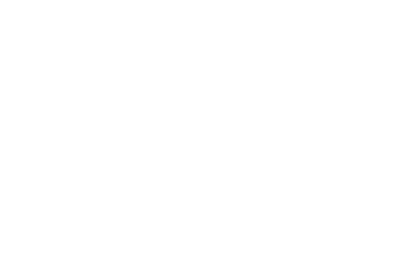 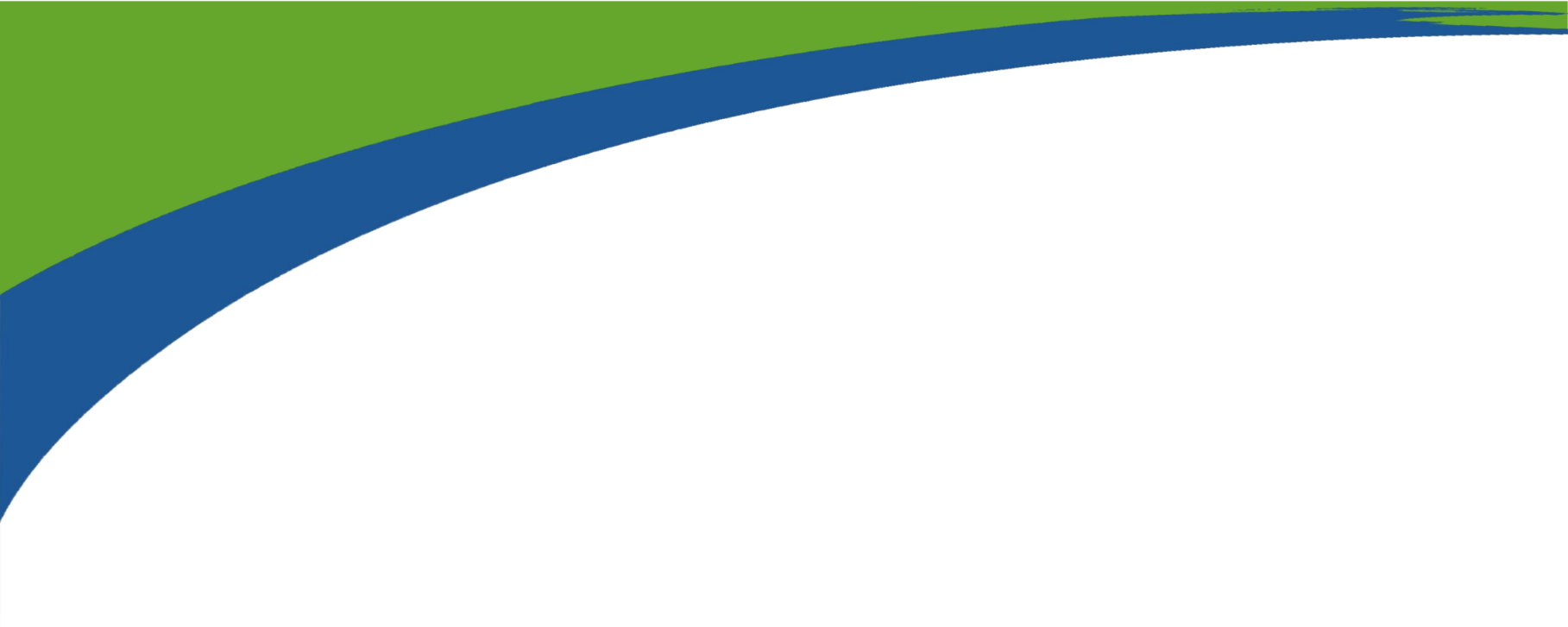 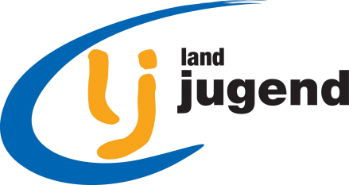 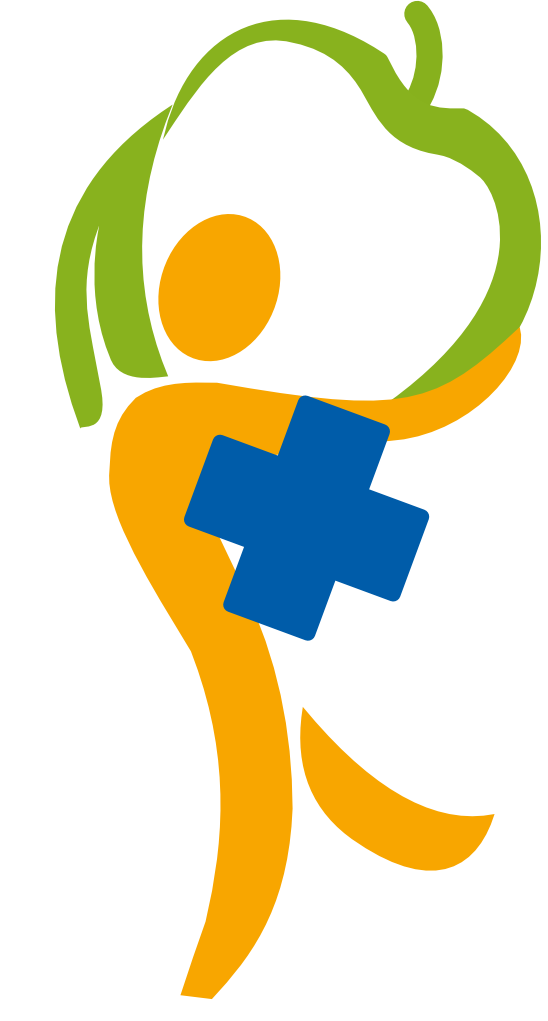 COVID-19-Präventionskonzept gem. §10b gültig für Veranstaltungen ab 01. Juli 2021Indoor & outdoor – unter 500 Personen:Ab 100 Personen muss die Veranstaltung bei der Bezirksverwaltungsbehörde angemeldet werden und es muss eine/n COVID-19-Beauftragte/n (= COVID-Ansprechperson) geben! Ein COVID-19 Präventionskonzept muss ausgearbeitet und umgesetzt werden! Indoor & outdoor – über 500 Personen:Ab 501 Personen muss die Veranstaltung bei der Bezirksverwaltungsbehörde angezeigt und von dieser genehmigt werden. Es muss eine/n COVID-19-Beauftragte/n (= COVID-Ansprechperson) geben! Ein COVID-19 Präventionskonzept muss ausgearbeitet und umgesetzt werden! Wir empfehlen bei ALLEN Veranstaltungen eine/n COVID-19-Beauftrage/n zu bestimmen und ein Präventionskonzept auszuarbeiten und umzusetzen! Landjugendgruppe:Bezeichnung der Veranstaltung bzw. Aktivität:Durchführungszeitraum: AnsprechpartnerIn für das Präventionskonzept (COVID-19-Ansprechperson):Name:Adresse:Telefonnummer:E-Mail:COVID-19-Präventionskonzept 1. Schulung der Mitglieder und Mitwirkenden Alle MitarbeiterInnen, HelferInnen und zuständigen Personen werden zu den geltenden Maßnahmen eingeschult. COVID-19-Präventionskonzept unbedingt im Vorfeld erstellen, ausfüllen und unterschreiben! 2. Organisatorische Maßnahmen: 3. Grundsätzliche Hygienemaßnahmen: Welche Aktivitäten gibt es bei meiner Veranstaltung und was kann getan werden um das Infektionsrisiko zu minimieren? Gegenstände, Räumlichkeiten, Flächen werden wie oft gereinigt? Wie oft desinfiziert?Kann gelüftet werden? 4. Weitere Hygienemaßnahmen: 5. Speisen & Getränke: 6. Regelungen zum Verhalten bei Auftreten einer SARS-CoV-2-Infektion Infos siehe auch https://www.bmbwf.gv.at/Ministerium/Informationspflicht/corona/corona_schutz.htmlSollte es zu einem Verdachtsfall kommen Die erkrankte Person sofort in einen eigenen Raum bringen. Umgehend die Gesundheitsbehörde unter der Nummer 1450 kontaktieren. Zur Risikominimierung verlässt bis zum Eintreffen des Gesundheitspersonals niemand das Gelände. Zu jeder Zeit sind die Anweisungen der Gesundheitsbehörde zu befolgen. Unterstützung der örtlich zuständigen Gesundheitsbehörden bei ihren weiteren Schritten, bei Testungen und ähnliche Maßnahmen, die auf deren Anweisung hin erfolgen.Dokumentation, welche Personen Kontakt zur betroffenen Person haben bzw. hatten sowie die Art des Kontaktes. Es liegen Trackinglisten auf, um die Nachvollziehbarkeit zu gewährleisten.Sollte ein Erkrankungsfall bestätigt werden, erfolgen weitere Maßnahmen entsprechend den Anweisungen der örtlich zuständigen Gesundheitsbehörde. Symptome von COVID-19 Häufige Anzeichen einer Infektion mit dem neuartigen Corona-Virus sind u. a. Fieber, Husten, Kurzatmigkeit, Atembeschwerden und Müdigkeit. Es kann auch zu Durchfall und Erbrechen kommen. Andere Symptome, die weniger häufig sind und einige Patienten betreffen können, sind Schmerzen, verstopfte Nase, Kopfschmerzen, Bindehautentzündung, Halsschmerzen, Geschmacks- oder Geruchsverlust, Hautausschlag und Verfärbung von Fingern oder Zehen. Diese Symptome sind normalerweise mild und beginnen allmählich. Einige Menschen infizieren sich, haben aber nur sehr milde Symptome, können das Virus aber trotzdem weitergeben!  Aber nicht jedes Krankheitssymptom muss gleich eine Corona-Infektion sein! 
Wenn gesundheitliche Probleme auftreten, bitte Ruhe bewahren und keine Panik auslösen. ______________________________________Name der verantwortlichen Organisationsleitung______________________________________Unterschrift_______________________________________Ort und Datum______________________________________Name der COVID-19-Ansprechperson______________________________________Unterschrift_______________________________________Ort und DatumMaßnahmenJaNeinbis WannAnmerkungenEs wird eine COVID-19-Ansprechperson des Vereins für die Veranstaltung festgelegt.Offizielle Info an alle, wer die Ansprechperson ist! 
(Aussendung per Mail, Teilnehmerinfo, Kundmachung am Veranstaltungsgelände)Name der zuständigen COVID-19-Ansprechperson: MaßnahmenJaNeinWerbis WannAnmerkungenDie Mitglieder werden in den Verhaltensregeln und Schutzmaßnahmen unterwiesen.Informationen, die besprochen werden, werden an die Mitwirkenden der Veranstaltung ausgehändigt. MaßnahmenJaNeinWerbis WannAnmerkungenDie gesetzlichen geltenden Vorgaben zur maximalen Besucheranzahl werden eingehalten. Die maximale Besucheranzahl kann kontrolliert werden (zB, Eingangskontrolle).Bei der Ausschreibung/Einladung wird auf die Corona-Regelungen hingewiesen.Es wird beim Betreten des Veranstaltungsortes kontrolliert, ob die 3-G-Regel erfüllt wird mit entsprechender Gültigkeit.Es werden Corona-Schnelltests sicherheitshalber als Reserve besorgt. Ausreichend Desinfektionsmittel wird besorgt. (Flächen- & Handdesinfektion!)MaßnahmenJaNeinWerbis WannAnmerkungenEs wird ein stufenweises Eintreffen und Verlassen der Personen veranlasst.Der Umgang mit vereinsfremden Personen wird festgelegt.Regelmäßige Reinigung von Transportmöglichkeiten (sofern eigene vorhanden) festlegen.Der Umgang mit persönlicher Schutzausrüstung (soweit treffend) wird festgelegt.Überwachung der Vorräte und die rechtzeitige Nachbeschaffung ist geklärt. (Desinfektionsmittel, Einweghandtücher, Seife, Einweghandschuhe, Tests)Liste für Kontakterhebung zur Nachvollziehbarkeit der anwesenden Personen wird vorbereitet.Diverse Hinweis- und Infomationsschilder werden aufgehängt.MaßnahmenJaNeinWerbis WannAnmerkungenGroße Ansammlungen (zB im Eingangsbereich) sind zu vermeiden. Das Hygienehandbuch liegt auf bzw. wird zur Verfügung gestellt.Plakate zu den Hygienemaßnahmen werden aufgehängt.Hygieneregelungen sind zu beachten: Hände waschen, Niesen in die Armbeuge, kein Händeschütteln, nicht ins Gesicht greifen, ….Die Möglichkeit zum Lüften der Räume ist gegeben.Unterweisung für „richtiges Desinfizieren von kontaminierten Flächen/Gegenständen“ ist erfolgt.Flächen/Gegenstände werden nach der Veranstaltung ausnahmslos desinfiziert.Putzcheckliste wird geführt und eingehalten. (siehe auch „Spezifische Hygienemaßnahmen)MaßnahmenJaNeinWerbis WannAnmerkungenWaschgelegenheiten, Seifenspender, Einweghandtücher, Desinfektions- und Hautpflegemittel sind vorhanden.In wichtigen Begegnungsbereichen (Eingangsbereich…) stehen Spender mit Händedesinfektionsmittel bereit.Regelmäßige Desinfektion aller benutzten Gegenstände. (z.B. Türklinken, Lichtschalter, Fenstergriffe, Liftknöpfe, Treppengeländer, Tastaturen, Computermäuse, Kopiergeräte, Kaffeemaschine, Kühlschränke, Waschbecken etc.)Hygienemaßnahmen werden während der Veranstaltung laufend kontrolliert. (Nachfüllen von Desinfektionsmitteln…)Schutzmaßnahmen zur Minimierung des Infektionsrisikos werden festgelegt.MaßnahmenJaJaNeinNeinWerWerbis WannAnmerkungenEs wird auch im Stehen konsumiert. (Thekenkonsumation)Es wird auch im Stehen konsumiert. (Thekenkonsumation)Das verwendete Besteck und Geschirr wird mit Geschirrspülmittel oder in der Spülmaschine gründlich gereinigt.Das verwendete Besteck und Geschirr wird mit Geschirrspülmittel oder in der Spülmaschine gründlich gereinigt.Gastronom / Catering wird beauftragt. Gastronom / Catering wird beauftragt. Kellner sind ausreichend vorhanden.Kellner sind ausreichend vorhanden.MaßnahmenJaNeinWerbis WannAnmerkungenMaßnahmen für COVID-19-Risikogruppe sind erforderlich und werden getroffen.!Es wird eine Handlungsanleitung, wie vorzugehen ist, wenn ein Mitglied an COVID-19 erkrankt ist oder krankheitsverdächtig* ist, erstellt.Es ist vereinbart, wer im Team für die Umsetzung der nötigen Schritte beim Auftreten einer Infektion oder einem Verdacht zuständig ist.